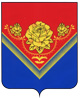 АДМИНИСТРАЦИЯпавлово-посадского ГОРОДСКОГО ОКРУГА МОСКОВСКОЙ ОБЛАСТИПОСТАНОВЛЕНИЕг. Павловский ПосадО внесении изменений в муниципальную программу городского округа Павловский Посад Московской области «Развитие и функционирование дорожно-транспортного комплекса» на 2023-2027 годыВ соответствии со ст. 179 Бюджетного кодекса Российской Федерации, постановлением Администрации городского округа Павловский Посад Московской области от 03.11.2022 №1953 «Об утверждении Порядка разработки и реализации муниципальных программ городского округа Павловский Посад Московской области», постановлением Администрации городского округа Павловский Посад Московской области от 03.11.2022 №1954 «Об утверждении Перечня муниципальных программ городского округа Павловский Посад Московской области», в целях уточнения объёмов финансирования,ПОСТАНОВЛЯЮ:

       1.  Внести изменения в муниципальную программу городского округа Павловский Посад Московской области «Развитие и функционирование дорожно-транспортного комплекса» на 2023-2027 годы, утверждённую постановлением Администрации городского округа Павловский Посад Московской области от 21.12.2022 №2320 (в редакции от 27.03.2023 №488, 28.06.2023 №1214, 28.09.2023 №1965), изложив её в новой редакции (прилагается).       2. Опубликовать настоящее постановление в газете «Павлово-Посадские известия» и разместить на официальном сайте Администрации Павлово-Посадского городского округа Московской области в сети Интернет.       3.   Контроль за исполнением настоящего постановления возложить на заместителя Главы Администрации Павлово-Посадского городского округа Московской области Морева А.К. Глава Павлово-Посадскогогородского округа 						           		Д.О. СеменовИсп. Выставкина Е.А.Тел.8-496-432-05-8530.10.2023№46